МІНІСТЕРСТВО ОСВІТИ І НАУКИ УКРАЇНИНаціональний авіаційний університет Факультет кібербезпеки та програмної інженерії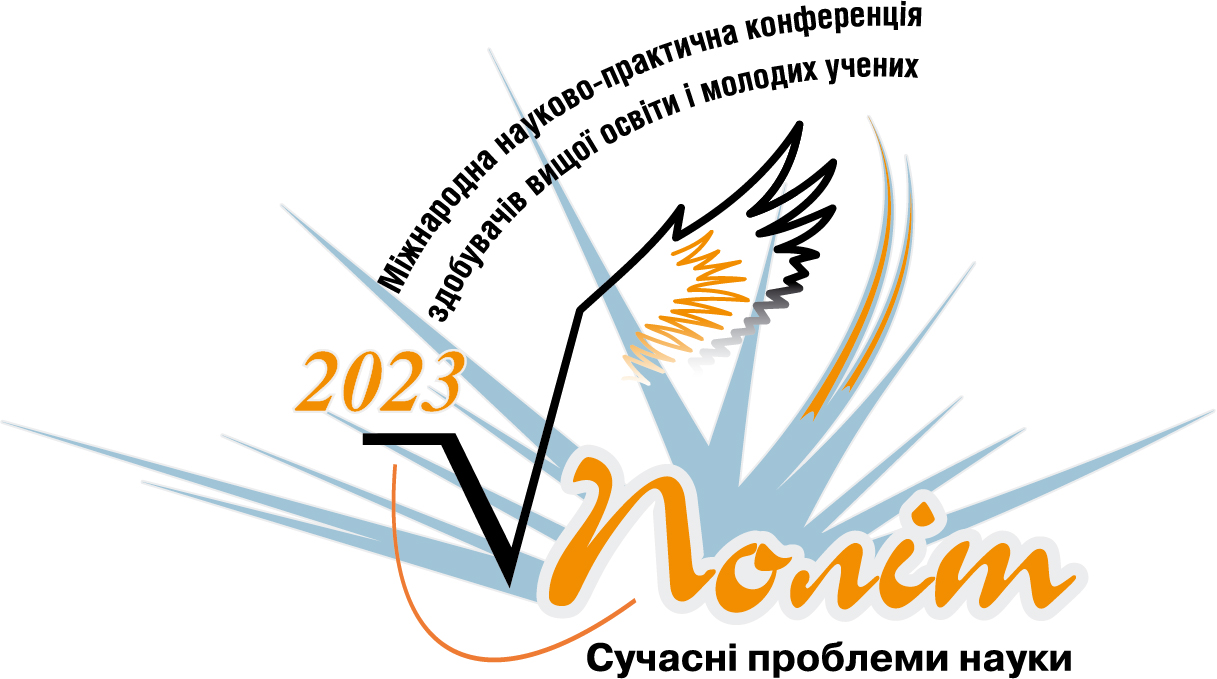 ПРОГРАМАХХІІI Міжнародної науково-практичної конференції здобувачів вищої освіти і молодих учених«ПОЛІТ. Сучасні проблеми науки»напрямКІБЕРБЕЗПЕКА ТА ПРОГРАМНА ІНЖЕНЕРІЯ (4-7 квітня 2023 року)Київ 2023Кібербезпека та програмна інженерія04.04.2023, 10:00,https://classroom.google.com/c/NTYzMjg0NjE4MDQ0?cjc=uh5z7wmhttps://meet.google.com/nqs-qhqt-rcc10.00   Вступне слово Голови секції декана ФКПІ            д.т.н., професора Нестеренко К.СДоповіді:Панасюк В., Нестеров Ю., НАУ, КиївКІБЕРБЕЗПЕКА ЯК ВАЖЛИВА СКЛАДОВА ВСІЄЇ СИСТЕМИ ЗАХИСТУ ДЕРЖАВИ.Лічковаха І., Калашник О., НАУ, КиївКІБЕРБЕЗПЕКА В УМОВАХ ВОЄННОГО СТАНУ В УКРАЇНІ.Галущак Є., НАУ, КиївПРОБЛЕМИ КІБЕРБЕЗПЕКИ ЗБРОЙНИХ СИЛ УКРАЇНИ ПІД ЧАС ВІЙНИ.Василюк Ю., НАУ, КиївНОВІ ВИКЛИКИ КІБЕРБЕЗПЕЦІ В ЕПОХУ ШТУЧНОГО ІНТЕЛЕКТУ.Іващенко Т., Іващенко А., НАУ, КиївКІБЕРБЕЗПЕКА ІНТЕЛЕКТУАЛЬНИХ МІКРОМЕРЕЖ.Рибак Л. НАУ, КиївСКОРОЧЕННЯ ЦИКЛУ ПОГОДЖЕННЯ ДОКУМЕНТІВ З ВИКОРИСТАННЯМ СИСТЕМИ ЕЛЕКТРОННОГО ДОКУМЕНТООБІГУ. Петренко А., Телющенко В., НАУ, КиївПРИХОВУВАННЯ ДАНИХ В МЕДІАФАЙЛАХ МЕТОДАМИ СТЕГАНОГРАФІЇ. Хлищиборщ П., НАУ, КиївШТУЧНИЙ ІНТЕЛЕКТ ЯК ІНСТРУМЕНТ РОЗРОБКИ ПРОГРАМНОГО ЗАБЕЗПЕЧЕННЯ.Studennykov V., Vynarchuk A., NАU, KyivREUSABLE COMPONENTS IN MODERN SOFTWARE DEVELOPMENT.Соколова Є. НАУ, КиївСПОСОБИ ЗАХИСТУ ДАНИХ В БЛОКЧЕЙНІ.Ivanchenko I., Lozova I., Pedchenko Y., Petrovska M., NАU, Kyiv SYSTEM INCIDENT MANAGEMENT USING CLOUD TECHNOLOGIES.Maliarenko S., NАU, KyivUSE OF ARTIFICIAL INTELLIGENCE IN ACADEMIC ASSIGNMENTS.Василенко В., НАУ, КиївМАТЕМАТИЧНЕ МОДЕЛЮВАННЯ ТА ОПТИМІЗАЦІЯ ПАРАМЕТРІВ РУХУ КОСМІЧНОГО АПАРАТУ.Манжула К., НАУ, КиївПОБУДОВА ЗАПИТІВ ПРИРОДНЬОЮ МОВОЮ НА БАЗІ ТЕОРІЇ НЕЧІТКИХ МНОЖИН.Галич Є., Павленко В., НАУ, КиївПРОБЛЕМАТИКА НОВІТНІХ ЗАГРОЗ РЕСУРСАМ ІНФОРМАЦІЙНИХ СИСТЕМ.Антонюк О., Єлісеєв О., НАУ, КиївОСОБЛИВОСТІ СТВОРЕННЯ СПЕЦІАЛІЗОВАНИХ AI ТА ВТІЛЕННЯ ЇХ В ДІЯЛЬНОСТІ ПІДПРИЄМСТВ.Tatarchyna D., NАU, KyivPROSPECTS FOR THE DEVELOPMENT OF SOFTWARE FOR RENTING AND SELLING REAL ESTATE.Дячук К., НАУ, КиївПОШИРЕННЯ ДЕЗІНФОРМАЦІЇ В УМОВАХ ВОЄННОГО СТАНУПогорецька Л., Яськова Т., НАУ, КиївКІБЕРРОЗВІДКA ЯК СУЧAСНИЙ МЕТОД ПРОВЕДЕННЯ ОПЕРAТИВНИХ РОЗСЛІДУВAНЬPidhainyi O., NАU, Kyiv USING THE CHATGPT LANGUAGE MODEL FOR USER EXPERIENCE RESEARCH.Котирло П., НАУ, Київ МОДУЛЬ ПІДВИЩЕННЯ РІВНЯ БЕЗПЕКИ КОРИСТУВАЧА СОЦІАЛЬНИХ МЕРЕЖ.Гузо О., НАУ, КиївСТВОРЕННЯ NPC В КОМП'ЮТЕРНИХ ІГРАХ ЗА ДОПОМОГОЮ ШТУЧНОГО ІНТЕЛЕКТУ.Пелих О., НАУ, КиївСТВОРЕННЯ ПРОТОКОЛІВ БЕЗПЕКИ.Давидюк С., НАУ, КиївДОСЛІДЖЕННЯ РОБОТИ АНТИВІРУСУ «NORTON».Лучай С., НАУ, КиївЗАСТОСУВАННЯ ШТУЧНОГО ІНТЕЛЕКТУ В КІБЕРБЕЗПЕЦІ: ПЕРЕВАГИ ТА НЕДОЛІКИ.Маришева І., НАУ, КиївСУЧАСНІ ТЕНДЕНЦІЇ РОЗВИТКУ КІБЕРБЕЗПЕКИ.Мельник Т., НАУ, КиївСODEWARS ЧИ LEETCODE: ЯКА ПЛАТФОРМА КРАЩА ДЛЯ НАБУТТЯ ПРАКТИЧНИХ НАВИЧОК З ПРОГРАМУВАННЯ.Швець В., Цапенко А., НАУ, КиївКІБЕРБЕЗПЕКА ЯК КРИТИЧНИЙ ФАКТОР У ПРОТИДІЇ ЗАГРОЗАМ В ОНЛАЙН СЕРЕДОВИЩІ ПІД ЧАС ВІЙНИ В УКРАЇНІ.Веклич О., НАУ, КиївБЕЗПАРОЛЬНА АВТЕНТИФІКАЦІЯ.Цезар А., НАУ, КиївПІДСИСТЕМА ДЛЯ ОРГАНІЗАЦІЇ НАУКОВИХ ОНЛАЙН-КОНФЕРЕНЦІЙ.Біла З., НАУ, КиївЗАХИСТ ІНФОРМАЦІЇ В ІНФОРМАЦІЙНИХ СИСТЕМАХ.Соколов Д., НАУ, КиївAVIRA ANTIVIRUS, ВИКОРИСТАННЯ ТА ОСОБЛИВОСТІ.Бойко В., НАУ, КиївОСОБЛИВОСТІ ВИКОРИСТАННЯ ГОЛОСОВИХ ПОМІЧНИКІВ У СФЕРІ ТОРГІВЛІ. Омельченко М., НАУ, КиївДОСЛІДЖЕННЯ СИСТЕМИ ЗАХИСТУ КОМП’ЮТЕРА ЗА ДОПОМОГОЮ BІOS.Вишневський С., НАУ, КиївВИКОРИСТАННЯ АНАЛІЗУ ДАНИХ ДЛЯ ОПТИМІЗАЦІЇ РОБОТИ БЕЗПІЛОТНИХ ЛІТАЛЬНИХ АПАРАТІВ ТА ПІДВИЩЕННЯ ЇХ ПРОДУКТИВНОСТІ.Кузьмінська Р., НАУ, КиївНАЦІОНАЛЬНА БЕЗПЕКА В УМОВАХ РОЗВИТКУ ІНДУСТРІЇ ШТУЧНОГО ІНТЕЛЕКТУМоскаленко Д., НАУ, КиївАНАЛІЗ ЗАСТОСУВАННЯ МЕТОДІВ МАШИННОГО НАВЧАННЯ ДЛЯ ВИЯВЛЕННЯ ТА ЗАХИСТУ ВІД КІБЕРАТАК НА СИСТЕМИ УПРАВЛІННЯ ЕНЕРГЕТИЧНИМИ МЕРЕЖАМИШумбар О., НАУ, КиївПОШУК НАЙКРАЩОЇ ПРОТИДІЇ ЗАГРОЗАМ У ПРОСТОРІ ІНТЕРНЕТУГолова:Нестеренко К.С, д.т.н.,проф., декан ФКПІСекретар:Туровський О.Л., д.т.н.,проф.